MLUVNICE–SLOVESA (opakování z I. stupně)1, Slovesný způsob – pracovní sešit str. 60 a 61 (odeslat na e- mail)2, Slovesný čas – pracovní sešit str. 62 (odeslat na e- mail)SLOH – popis osoby-popiš do sešitu člověka, kterého máš nejraději – tvůj popis bude mít tyto části:  I. úvod – koho popisuješ, kdo je to  II. vnější vzhled – jak člověk vypadá (vlasy, oči, postava, oblečení, …)  III. vnitřní popis – vlastnosti člověka (jaký je a proč, uváděj vlastnosti kladné, ale i záporné)  IV. zájmy toho člověka (co ho baví, co dělá, jeho koníčky, …)  V. závěr – proč sis toho člověka vybral k popisu, proč ho máš rád-na vypracování máš čas až do 8. 5. 2020 – takže tento týden neposílej, až ten dalšíLITERATURAČíst 4. knihu, budete odevzdávat v červnu dle dohodnutého rozpisu, který jsme si řekli v září – máte zapsáno v sešitě na deskách1, číst knihu – jakoukoliv2, průběžně během května vypracovat 4. mimočítankovou četbu – protože nemáte pracovní list, vypracujete na volný list papíru dle následující osnovy: 1, jméno autora                                                              2, název knihy                                                              3, nakladatelství                                                              4, počet stran                        			          5, literární žánr                                                              6, hlavní postavy a jejich vlastnosti (aspoň 3 a vysvětlit je)                                                              7, jaká postava se ti nejvíc líbila a proč                                                              8, stručný děj (maximálně 10 vět – neopisovat z knihy)                                                              9, čím tě knížka oslovila, co by sis chtěl z knihy  zapamatovat (opiš z knihy)                                                               10, komu bys knihu doporučil a proč                                                                11, obrázekZADANÉ ÚKOLY ODESLAT NEJPOZDĚJI DO PÁTKU (1. 5. 2020) NA E-MAIL lucie.valuskova@seznam.czDějepisROZKVĚT ATHÉN PO ŘECKO-PERSKÝCH VÁLKÁCH A PELOPONÉSKÁ VÁLKA(pracuj s učebnicí s. 73 – 74)Napiš, kdo to byl Perikles.Po řecko-perských válkách byl vytvořen athénský námořní spolek. Jeho členové přispívali na společné loďstvo a výzbroj vojáků. Správcem pokladny byly právě ATHÉNY. Napiš, jak toho v této situaci využily?Napiš, co vidíš na obrázcích. Kam bys musel vyrazit, aby si mohl spatřit tuto památku?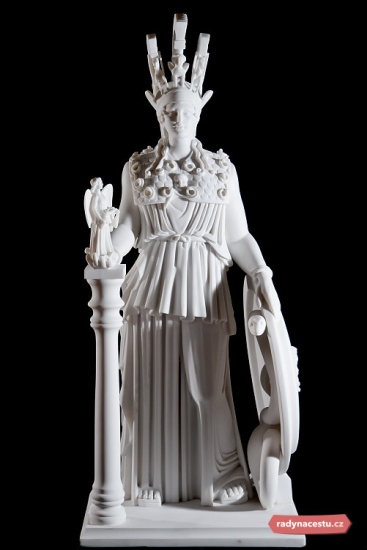 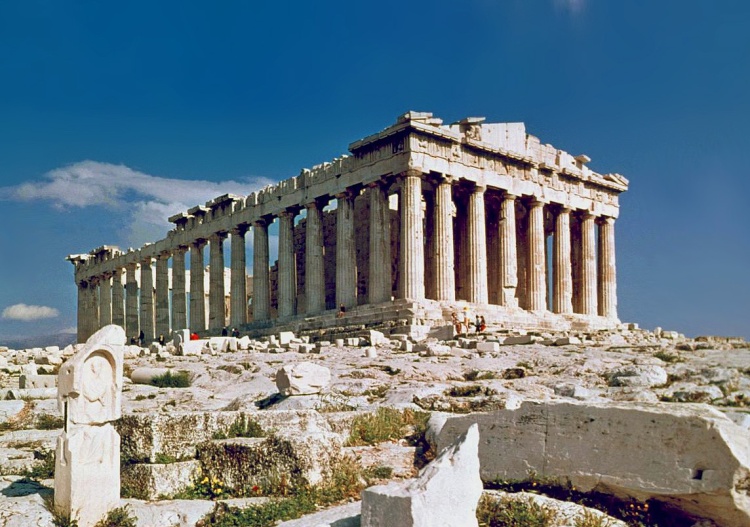 Kdo zvítězil v tzv. peloponéské válce? Která říše nakonec dobyla řecké městské státy?Odpovědi na otázky pošli na email radka.prskavcova@seznam.cz  - otázky nemusíte opisovat, stačí odpovídat celou větou . Stačí zaslat do neděle 3. 5. Mějte se krásně a užívejte pěkné počasí.Opakování: rozklad složených čísel na prvočíslaTento týden bychom rádi dostali jako zpětnou vazbu vypracované úlohy v bodě 3. Nemusíte opisovat zadání, stačí vypracovat na papír.Pokud to jde, tak název každého poslaného souboru prosím přejmenujte - doplňte příjmením žáka. DěkujemeOnline podporaRozklad na součin prvočísel –  
video 1 (10 minut) https://www.youtube.com/watch?v=behUfXQWspA
video 2 (8 minut)  https://www.youtube.com/watch?v=_mPwiSqOmag
Pracovní sešit – příklady na procvičení toho, co vám nejdeRozpoznej složená čísla od prvočísel – 128/1,2
Rozklad složeného čísla na součin prvočísla – 128/5,6 
Dělitelé čísla pomocí rozkladu – 129/9
Logické úlohy – 128/7,8Úlohy k odevzdání Z tabulky vyber všechna prvočísla:

Rozlož čísla na součin prvočísel, výsledek si zkontroluj podle kalkulačky: 
Jaká čísla vzniknout pokud vytvoříme součin těchto prvočísel:a, 2 . 3 . 7 =
b, 2 . 2 . 3 . 5 =
c, 5 . 5 . 7 =d, 2 . 7 . 11 =
e, 2 . 3 . 5 . 7 =
Najdi všechny dělitele čísel:V prvočíselném rozkladu čísla je dvakrát číslo 2, dvakrát číslo 3, jednou číslo 5 a jednou číslo 7. Které číslo vznikne?
Opakování: fyzikální veličinyDůležité tento týden je splnit jeden ze zadaných úkolů, kdo chce, může udělat i více úkolů. Budu hodnotit i úpravu práce!Úkoly na výběr: Vytvoříte referát na jednu z probraných fyzikálních veličin. Referát bude psaný vlastní rukou a bude na jednu A4. (výběr: hustota, hmotnost, délka, obsah, objem)Nápověda: V práci by mělo být: označení veličiny, základní jednotka + ostatní jednotky, čím veličinu měříme a jak měřidlo funguje, ukázka převodů jednotek, ukázkové příklady, ……. Vytvoříte jednoduchý půdorys (viz. Obrázek) alespoň dvou pokojů z vašeho bytu/domu.Nápověda: Budete potřebovat měřidlo délky, papír a tužku. Půdorys jsme dělali už jednou v hodině, je ukázaný na obrázku. Musíte změřit délky stěn, oken a dveří.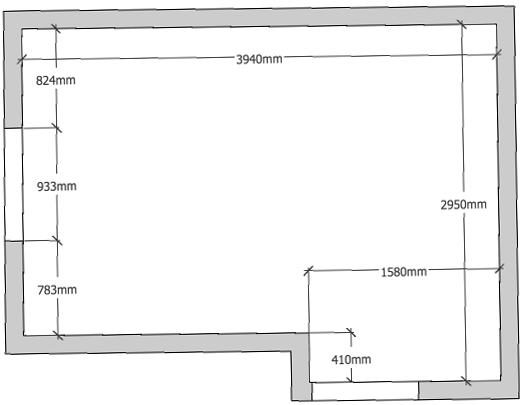 Podle naměřených hodnot vypočítáte hustotu libovolného předmětu.Nápověda: Budete potřebovat kuchyňskou váhu, odměrku a těleso, které chcete měřit. Pomocí váhy naměříte 3x hmotnost. Pomocí odměrky 3x objem. Dále postupujete podle návodu z minulého týdne.Podívej se na video (7 minut): 
Motýli - základní charakteristika a zástupcihttps://www.youtube.com/watch?v=Pnh2bdchTCw&list=PLgBAACtNuM-64BYz1-o0N81hvEr38xtDY&index=7Zapiš si do sešitu na novou stránku nadpis „Motýli“. 
Zapiš do sešitu alespoň 5 názvů motýlů z filmu. Tentokrát nemusíš posílat foto zápisu. Spousty zajímavých informací získáš přečtením str. 88-91 v učebnici. Badatelský úkol č. 4. Dobrovolný, ne každý to zvládne. Stále můžeš lovit foto mnohonožky nebo stonožky a ploštic. Děkuji všem badatelům za pěkné fotografie.  Tentokrát se pokus najít motýla a vyfoť ho nebo nakresli. Bude to těžké a chce to hodně trpělivosti a štěstí. Maximálně 2 fota do mailu, aby to šlo odeslat a přijmout. Poslední termín na zaslání fotografií učiteli je 5.června. 
krnak@skolanavalech.cz, nebo petr.krnak@seznam.czTento týden budu chtít, abyste si opsali tyto výpisky do sešitu – vyfocené mi je poslali na můj e-mail. Stále pokračujeme v biosféře. Úspěšně se prokousáváme vegetačními pásy světa. Tento týden se dostaneme až na póly.Stepi	travnaté krajiny ve vnitrozemí mírného pásuKvalitní půda – obilnice světaKojot, puma, bizon, Prérie – v severní AmericePampy – v jižní Americehttps://www.youtube.com/watch?v=fN9kUe79k5w&t=5sTajga		jehličnaté lesy na severu Ameriky, Evropy i AsieDlouhé studené zimy, krátká poměrně teplá létaMedvěd, los, vlk, rys, rosomák, tygr ussurijskýhttps://www.youtube.com/watch?v=_rdZn8rsSRs&t=107sTundra		kolem polárního kruhuZima krutá, léto chladné a krátkéPižmoň, liška polární, sobhttps://www.youtube.com/watch?v=toExM3df2Vw&t=44shttps://www.youtube.com/watch?v=RT6x5GVPFG8Polární pustiny		led, sníh, kolem pólůMrož, lední medvěd, tuleň, tučňákhttps://www.youtube.com/watch?v=eLBU4U05OYgNa stránce: www.helpforenglish.cz si procvičuj (libovolně, každý podle svých schopností a sil) :https://www.helpforenglish.cz/article/2020033101-pritomny-cas-prosty-vs-prubehovy	https://www.helpforenglish.cz/testy/elementary - Na následujícím odkazu je hezky a přehledně shrnutý minulý čas prostý, pročti si to, prosímhttps://www.helpforenglish.cz/article/2007021901-minuly-cas-prosty-past-simpleTento týden máš pracovní list věnovaný nepravidelným slovesům. K jeho vyplnění si pochopitelně můžeš otevřít pracovní sešit. Potom ale věnuj pozornost jejich protrénování a zapamatování!!!Pracovní list  Anglický jazyk do 1.5.Jméno a příjmení:________________________, třída:____________________Pospojuj nepravidelná slovesa tak, jak patří:COST					DIDDRIVE					KNEWDO					COSTHIDE					HEARDHIT					DROVEKNOW					HITHEAR					HIDNapiš anglické sloveso v infinitivu a v minulosti:LÉTAT –DOSTAT –ODEJÍT –ZTRATIT –STŘÍHAT –JÍST –PADAT –Doplň tabulku:PředmětČeský jazykČeský jazykVyučující 6. ABLucie Valuškoválucie.valuskova@seznam.czPředmětDějepisDějepisVyučující 6. ABRadka Prskavcová radka.prskavcova@seznam.czPředmětMatematika Matematika Vyučující 6. AJan Dvořák  dvorak@skolanavalech.cz  (WhatsApp 774310084)
Vyučující 6. BPetr Krňák petr.krnak@seznam.cz, krnak@skolanavalech.cza, 21b, 54c, 100d, 240e, 250a, 45b, 18c, 32PředmětFyzikaFyzikaVyučující 6. ABJan Dvořák  dvorak@skolanavalech.cz  (WhatsApp 774310084)
PředmětPřírodopisPřírodopisVyučující 6. ABPetr Krňák   petr.krnak@seznam.cz, krnak@skolanavalech.cz
PředmětZeměpisZeměpisVyučující 6. ABJana Veselá    vesela@skolanavalech.cz
PředmětAnglický jazyk  Anglický jazyk  Vyučující 6. ABŠárka Kánskákanska@skolanavalech.czVyučující 6. ABJana Muhlfeitová muhlfeitova@skolanavalech.czVyučující 6. ABDominik Šenkýřsenkyr@skolanavalech.czVyučující 6. ABJana Veselávesela@skolanavalech.czPÍTGETKRESLITDREWGIVEMÍTKEPTGROWGREWUČIT SEJÍTWENT